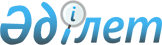 Атбасар аудандық мәслихатының 2017 жылғы 22 ақпандағы № 6С 9/8 "Қызметін Атбасар ауданы аумағында жүзеге асыратын барлық салық төлеушілер үшін, бірыңғай тіркелген салық мөлшерлемелерін белгілеу туралы" шешімінің күші жойылды деп тану туралыАқмола облысы Атбасар аудандық мәслихатының 2018 жылғы 21 ақпандағы № 6С 18/7 шешімі. Ақмола облысының Әділет департаментінде 2018 жылғы 6 наурызда № 6458 болып тіркелді
      РҚАО-ның ескертпесі.

      Құжаттың мәтінінде түпнұсқаның пунктуациясы мен орфографиясы сақталған.
      Қазақстан Республикасының 2016 жылғы 6 сәуірдегі "Құқықтық актілер туралы" Заңының 27-бабына сәйкес, Атбасар аудандық мәслихаты ШЕШІМ ҚАБЫЛДАДЫ:
      1. Атбасар аудандық мәслихатының 2017 жылғы 22 ақпандағы № 6С 9/8 "Қызметін Атбасар ауданы аумағында жүзеге асыратын барлық салық төлеушілер үшін, бірыңғай тіркелген салық мөлшерлемелерін белгілеу туралы" (Нормативтік құқықтық актілерді мемлекеттік тіркеу тізілімінде № 5854 тіркелген, 2017 жылғы 4 сәуірде Қазақстан Республикасы нормативтік құқықтық актілерінің эталондық бақылау банкінде электрондық түрде жарияланған) шешімінің күші жойылды деп танылсын.
      2. Осы шешім Ақмола облысының Әділет департаментінде мемлекеттік тіркелген күннен бастап күшіне енеді және ресми жарияланған күннен бастап қолданысқа енгізіледі.
      "Келісілді"
      21 ақпан 2018 жыл
					© 2012. Қазақстан Республикасы Әділет министрлігінің «Қазақстан Республикасының Заңнама және құқықтық ақпарат институты» ШЖҚ РМК
				
      Аудандық мәслихат
сессиясының төрағасы

Безверхова Н.А.

      Атбасар аудандық
мәслихатының хатшысы

Борұмбаев Б.А.

      "Қазақстан Республикасы Қаржы
министрлігінің Мемлекеттік кірістер
комитеті Ақмола облысы бойынша
Мемлекеттік кірістер
департаментінің Атбасар
ауданы бойынша Мемлекеттік
кірістер басқармасы" республикалық
мемлекеттік мекемесінің басшысы

Б.Ж.Үсембаев
